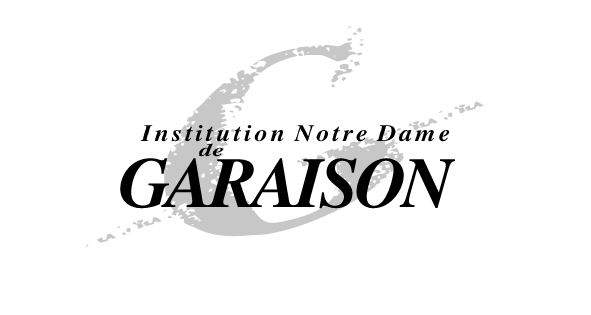 HORAIRES et JOURS DE RENTREE - COLLEGETous les élèves et leurs parents sont accueillis par les Professeurs Principaux et les responsablesSERVICES DES TRANSPORTSPour les ½ Pensionnaires : transports réguliers à partir du Vendredi 31 août 2018Pour les élèves Internes : transports réguliers à partir du Vendredi 31 août 2018PIECES A FOURNIR LE JOUR DE LA RENTREEPour les élèves qui étaient déjà scolarisés à Garaison en 2017-2018, fournir impérativement les pièces suivantes : Afin de pouvoir envoyer les circulaires et les bulletins de notes, 10 enveloppes pré-timbrées (France : tarif prioritaire - Espagne : 1,10€) format 110 x 220, sans mention de nom et d’adresse ; le format est impératif pour des raisons informatiques. Pour les familles dont les parents sont séparés, le 2ème responsable devra fournir également 10 enveloppes timbrées au tarif ci-dessus et sans adresse.L’avis d’impôt 2017 (revenus 2016)Une attestation d’assurance multi-risques accidents 2018-2019La « fiche infirmerie-autorisation sorties de classes et autorisation soins hospitaliers » complétée et signée. Cette fiche est jointe à ce courrier et sera téléchargeable sur le site internet de Garaison.NB : Pour les nouveaux élèves, ces pièces ont été demandées avec le dosser l’inscription. Si des documents sont manquants, merci de les remettre le jour de la rentrée.BOURSESUn dossier de demande de bourses de Collège sera adressé aux familles, dès réception, courant septembre.ELEVES PENSIONNAIRESNous demandons pour tous les élèves pensionnaires : une alèse plastifiée (protection de matelas 80-90 cm)INFORMATIONS DIVERSESListe des fournitures :En Cinquième : voir au versoEn Quatrième : voir au versoLes cahiers d’activités (français, langues) seront facturés avec la pension ou demi-pension (de 7€ à 20€ suivant la matière et le niveau)En cas de non autorisation pour le droit à l’image de votre enfant, vous devez rendre le document ci-joint complété.P.A.I : Les parents dont les enfants bénéficient d’un plan d’accueil individualisé, doivent impérativement  prendre contact avec Mr.Martinez à la vie scolaire le jour de la rentrée (et être en possession du dossier).ADHESION à l‘Association des parents d’élèves (APEL) : 25€CINQUIEMES et QUATRIEMESINTERNESJeudi 30 août 2018 à 17h (pas de transports)Accueil des élèves internes. Lorsque vous arriverez à Garaison :1° - Suivez le fléchage « Accueil - Rentrée scolaire ».2° - Garez-vous sur les lieux indiqués.3° - Ne descendez pas vos bagages et dirigez-vous vers « l’Accueil »Découverte des chambres et installation accompagnés de leurs parents. Jeudi 30 août 2018 à 17h (pas de transports)Accueil des élèves internes. Lorsque vous arriverez à Garaison :1° - Suivez le fléchage « Accueil - Rentrée scolaire ».2° - Garez-vous sur les lieux indiqués.3° - Ne descendez pas vos bagages et dirigez-vous vers « l’Accueil »Découverte des chambres et installation accompagnés de leurs parents. DEMIPENSIONNAIRESVendredi 31 août 2018à 8h30(Possibilité transports réguliers)